Social Media ToolkitPost 1: Before the CollectionThe link in the posts leads to a video. Be sure to copy the whole link and the video will automatically be linked on Facebook and Twitter!Facebook: Check out life at the poverty line. Support the Catholic Campaign for Human Development Collection at Mass. #PowerOfCCHD #1church1mission https://goo.gl/MFO7fnTwitter: See life at the margins. Help the CCHD collection at Mass. #PowerOfCCHD https://goo.gl/MFO7fnPost 2: Before the Collection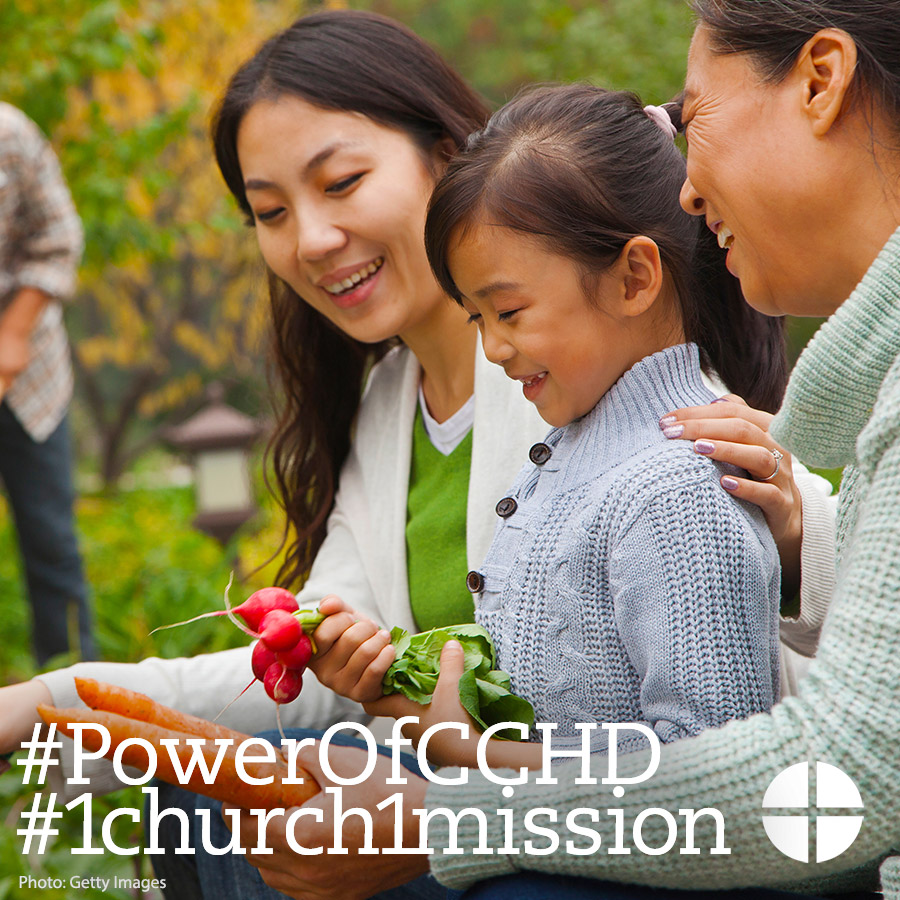 Facebook/Instagram: Did you know that over 43 million Americans live below the poverty line? You can help by supporting the collection for the Catholic Campaign for Human Development at Mass! #PowerOfCCHD #1church1mission www.povertyusa.orgTwitter: DYK over 43 million Americans live below the poverty line? Learn about it @EndPovertyUSA #PowerOfCCHD www.povertyusa.orgPost 3: Before the CollectionThe link in the posts leads to a video. Be sure to copy the whole link and the video will automatically be linked on Facebook and Twitter!Facebook: Have three minutes? Why not use them to learn about how the USCCB addresses issues of poverty in this interview with CCHD Director Ralph McCloud? #PowerOfCCHD #1church1mission https://goo.gl/UMoEIzTwitter: Have three minutes? Use them to learn about how CCHD addresses issues of poverty with Director Ralph McCloud. https://goo.gl/UMoEIzPost 4: Before the Collection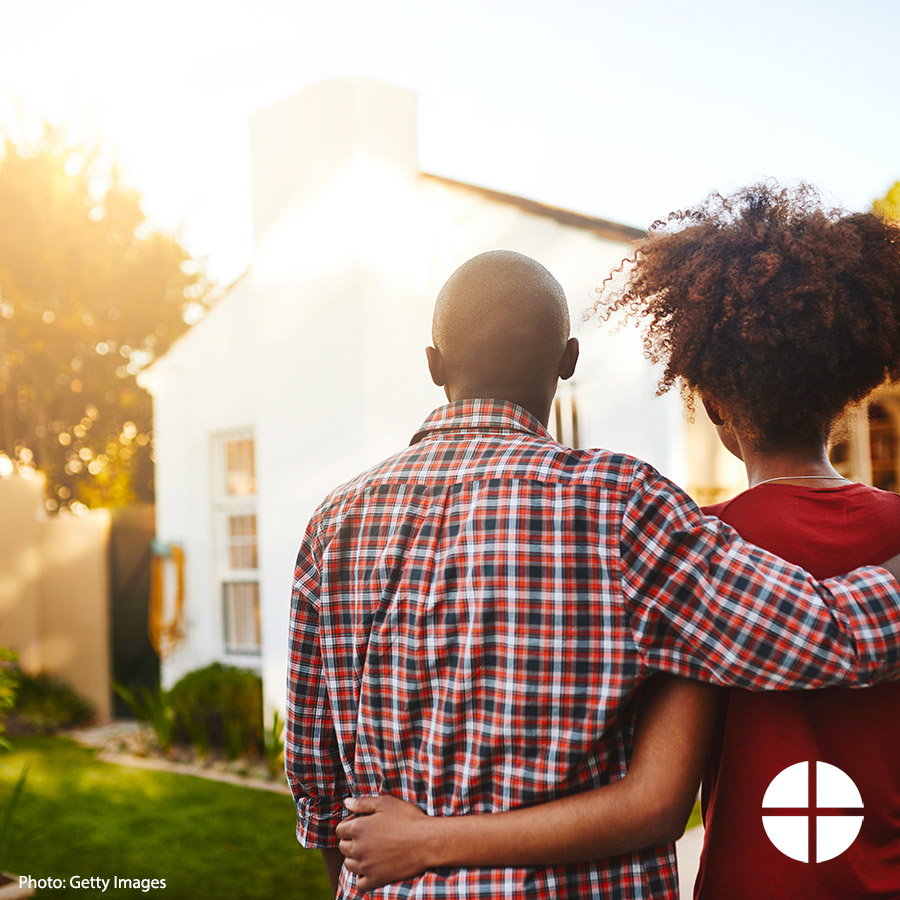 Facebook/Instagram: The Collection for the Catholic Campaign for Human Development helps those who are working to end poverty in the United States. Support the collection at Mass! #PowerOfCCHD #1church1mission http://goo.gl/I6FqfWTwitter: The collection for the Catholic Campaign for Human Development helps those who are working to end poverty in the US: http://goo.gl/I6FqfWPost 5: Before the CollectionThe link in the posts leads to the newsletter information page. Be sure to copy the whole link and it will automatically be linked on Facebook and Twitter!Facebook: Want to stay up-to-date on how the Catholic Campaign for Human Development is working to break the cycle of poverty? Sign up for the quarterly newsletter, "Helping People Help Themselves." #PowerOfCCHD #1church1mission http://goo.gl/iktA5HTwitter: Stay up-to-date on how CCHD breaks cycles of poverty. Sign up for the newsletter! #PowerOfCCHD http://goo.gl/iktA5HPost 6: Week of the CollectionThe link in the posts leads to a video. Be sure to copy the whole link and the video will automatically be linked on Facebook and Twitter!Facebook: Who receives funding from the collection for the Catholic Campaign for Human Development? Watch our "Meet Mary" video and see how your donations break the cycle of poverty. #PowerOfCCHD #1church1mission https://goo.gl/OouOcFTwitter: Who receives funding from @EndPovertyUSA collection? Watch "Meet Mary." #PowerOfCCHD https://goo.gl/OouOcFPost 7: Week of the Collection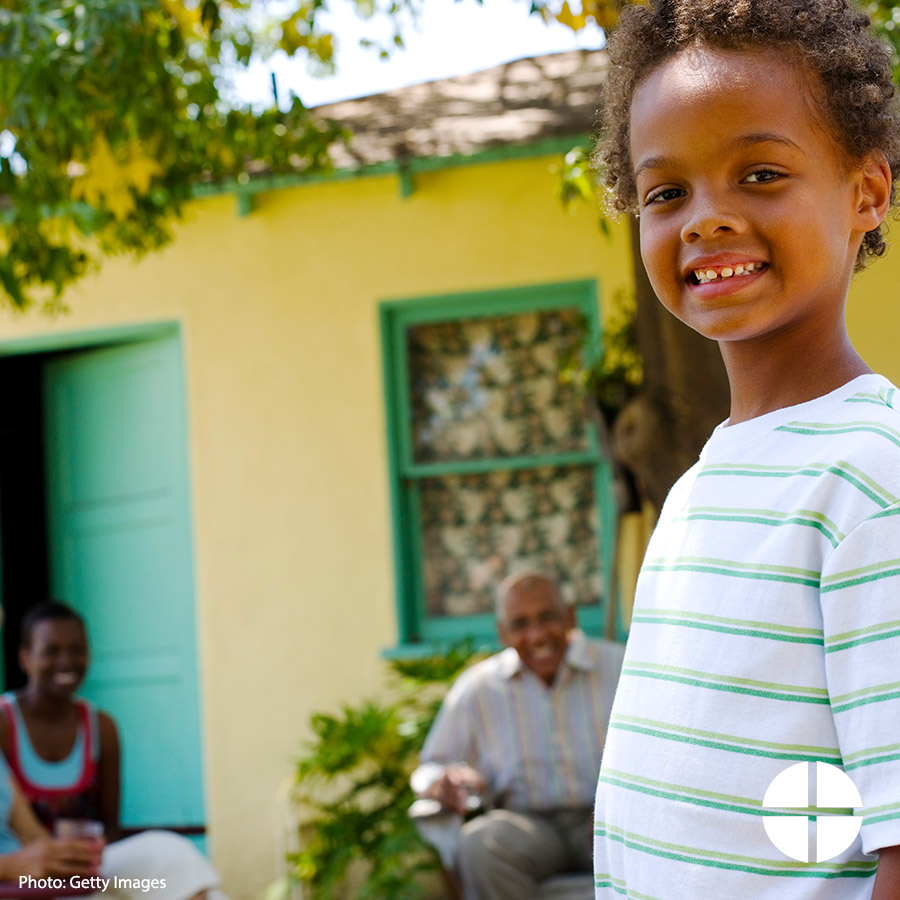 Facebook/Instagram: This weekend is the collection for the Catholic Campaign for Human Development! Be part of the effort to break the cycle of poverty in the United States. #PowerOfCCHD #1church1mission http://goo.gl/I6FqfWTwitter: This weekend is the CCHD collection! Help break the cycle of poverty in the US. #PowerOfCCHD http://goo.gl/I6FqfWPost 8: Week of the Collection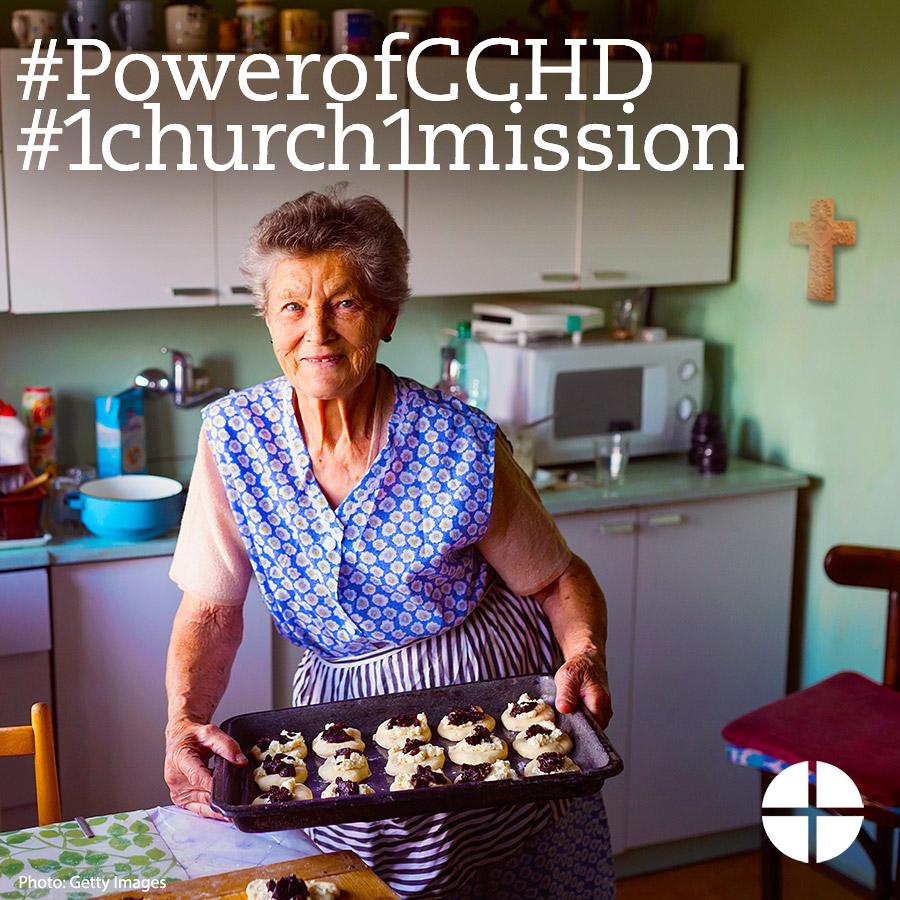 Facebook/Instagram: This weekend our second collection is for the Catholic Campaign for Human Development. DYK 25% of funds collected will stay here in the diocese for anti-poverty projects? Please be generous! #PowerofCCHD http://goo.gl/I6FqfWTwitter: DYK 25% of funds from the CCHD collection stay in our diocese? #PowerOfCCHD http://goo.gl/I6FqfW Post 9: Day of the Collection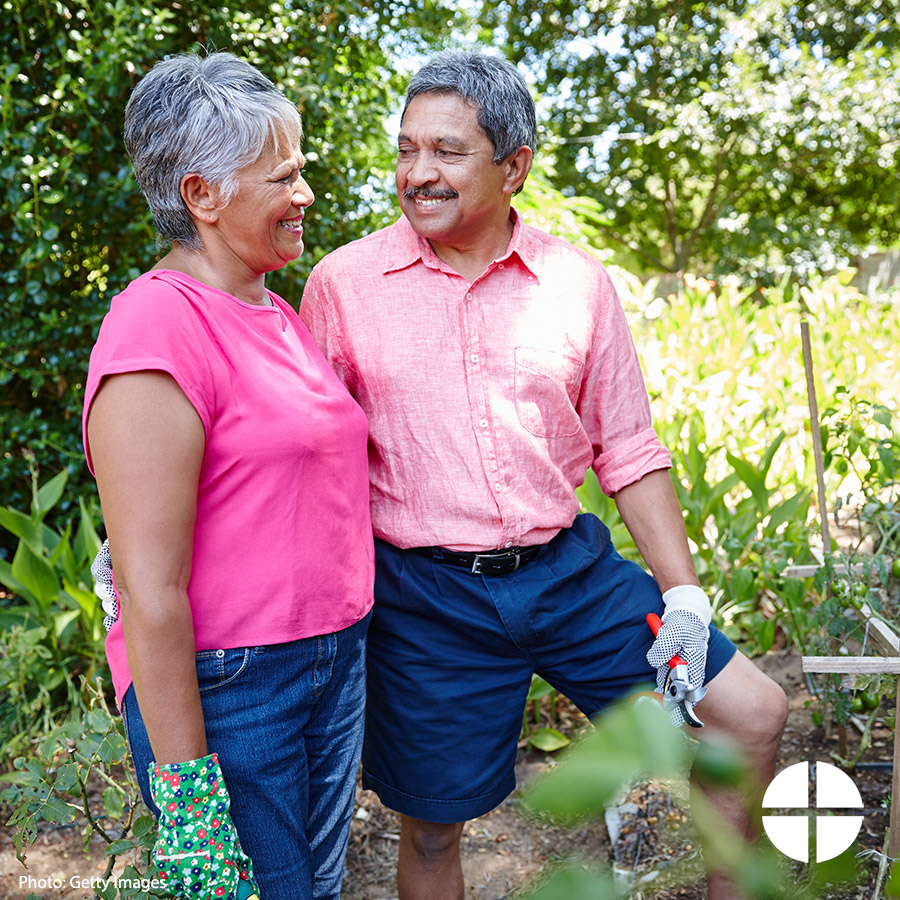 Facebook/Instagram: Today our second collection is for the Catholic Campaign for Human Development! Please be generous and help end the cycle of poverty in the United States. #PowerofCCHD #1church1mission www.povertyusa.orgTwitter: Today our second collection is for the Catholic Campaign for Human Development! Please be generous. www.povertyusa.org 